How OTT is Changing Television and AdvertisingThe Video Advertising Bureau projects that 11% of American TV-watching households watch using only over-the-top streaming devices and services, and Nielsen reports that 67% of television-watching US households own connected devices.  "OTT is accelerating the use of user-level data in the TV industry, and advertisers have an opportunity to reach this audience with video advertising in creative ways," writes Carl Spaulding.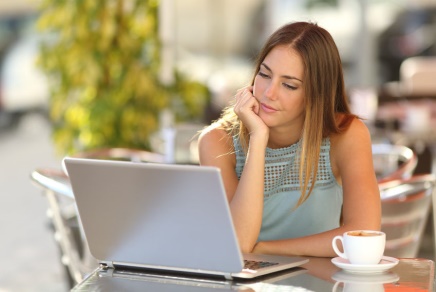 MediaPost Communications 8/20/18https://www.mediapost.com/publications/article/323839/ott-is-more-than-just-an-acronym.htmlImage credit:http://i.ebayimg.com/00/s/NTY2WDg0OQ==/z/IrcAAOSw6BtVTKpe/$_32.JPG?set_id=880000500F